29 октября 2019 года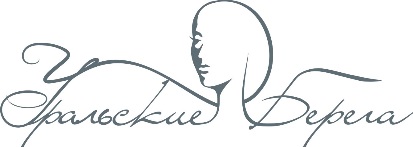                                                                               Евро-Азиатский чемпионат по депиляцииРегистрация – 29 октября   с 10.00 до 11.00, «Уральский центр развития дизайна», ул. Горького, 4аНаграждение 29 октября   в 15-00,   (малая сцена)№ СтартаНоминация ВремяРаботы Подготовка рабочего места Конкурс, жюриПриведение в порядок рабочего места I СтартШугаринг 30 минут13.30-13.4013.40-14.1014.10-14.15II Старт Депиляция Воском30 минут14.15-14.2014.20-14.5014.50-14.55